多言語指さしボードの使い方						　	 　　　　全言語共通 避難所などで外国人対応をされる方へ　避難所で、日本語が苦手な外国人と最低限の意思疎通を図るための指差しボードの使い方を説明します。ボードは、このボードの裏面を含めて３種類あります。また、自治体国際化協会が別途提供している多言語の『避難者登録カード』も一緒に使用しますので、以下４種類をご用意ください。□ ボード１『言語の確認』（このボードの裏面）	□ ボード３・・・・・・『被災外国人用』□ ボード２『避難所スタッフ用』			□ 同時に使用・・・『避難者登録カード』ボードの使い方 はじめに ボード１『言語の確認』を外国人に見せ、「日本語がわかるか」を確認します。日本語が分からない場合に、「どの言語がわかるか」を確認します。【外国人が分かる言語が言語リストにない場合】翻訳アプリを活用するか、避難所運営責任者から自治体や国際交流協会などに連絡してもらい、通訳や翻訳の対応について確認してもらってください。 つぎに ボード２『避難所スタッフ用』を使って、外国人の意思を確認します。ボード2『避難所スタッフ用』の「❸何か困っていることはありますか？」、「❹欲しいものはありますか？」の質問に対する答えは、ボード３『被災外国人用』を使って外国人に指差してもらいます。【外国人に持病がある場合や、外国人の体調が悪い場合】ボード2『避難所スタッフ用』の「❺避難者登録カードに記入してください」を指差して、『避難者登録カード』の裏面にある、体調や持病などの欄に記入してもらってください。【外国人に食べられないものがある場合】 ボード2『避難所スタッフ用』の「❺避難者登録カードに記入してください」を指差して、『避難者登録カード』の裏面にある、食べられないものの項目にチェックをしてもらってください。※『避難者登録カード』は、言語リストの①～⑭の言語に対応しています。同カードにチェックしてもらった内容は、避難所運営責任者に引き継いでください。便利なアプリの紹介すべてのアプリは、ＱＲコードから無料でダウンロードできます。利用も無料です。多言語指さしボード｜発行：（一財）自治体国際化協会１. 言語の確認						　	 　　	　　　 　全言語共通 は わかりますか？			 はい / YES 		 いいえ / NO 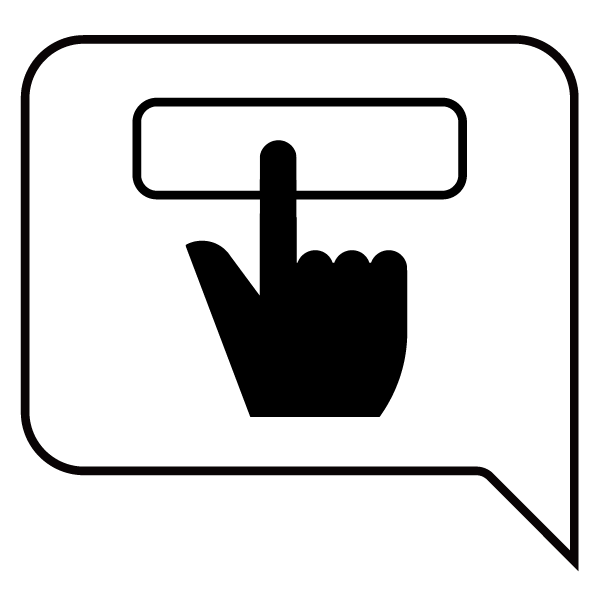 					が わかりますか？多言語指さしボード｜発行：（一財）自治体国際化協会２. 避難所スタッフ用｜表面			　　　　　　ポルトガル語、スペイン語、フランス語、ロシア語、ベトナム語 ❶ アプリを っていますか？			 はい / YES 		 いいえ / NO 						　　　　↓アプリ（）❷ は の スタッフ です❸ か っていることは ありますか？❹ しい ものは ありますか？❺ カードに  して ください❻ うことが できますか？❼ ったことが あれば に てください多言語指さしボード｜発行：（一財）自治体国際化協会２. 避難所スタッフ用｜裏面			　　　　　　ポルトガル語、スペイン語、フランス語、ロシア語、ベトナム語　多言語指さしボード｜発行：（一財）自治体国際化協会３. 被災外国人用｜表面			　　　　　　ポルトガル語、スペイン語、フランス語、ロシア語、ベトナム語 　❶ べられない ものが あります❷ い っている が あります❸  しています❹ が あります❺ の が いです❻ おりを したいです❼ を したいです❽ い を いたいです❾ ペットを れてきたいです➓ Wi-Fiを いたいです⓫ を したいです⓬ に したいです多言語指さしボード｜発行：（一財）自治体国際化協会３. 被災外国人用｜裏面			　　　　　　ポルトガル語、スペイン語、フランス語、ロシア語、ベトナム語 ⓭ に したいです⓮ すぐに  したいです⓯ を りたいです⓰ ◯◯◯が しいですしいものリスト（ / 0YEN）⑥ Lista de ítens que preciso (grátis).　⑦ Lista de lo que necesito (Gratis).⑧ Liste des choses que je voudrais (Gratuit).　⑨ Список желаемого (бесплатно).　⑩ Danh sách những thứ cần (Miễn phí).●●●おむつ●●べもの●ハラル●くすり●ミルク多言語指さしボード｜発行：（一財）自治体国際化協会音声翻訳アプリ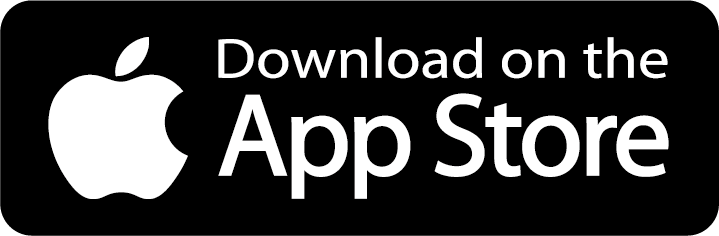 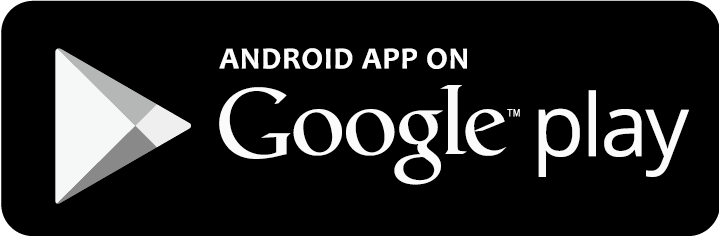 参考アプリ＜Voice Tra＞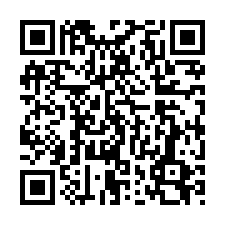 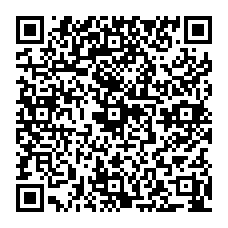 ＜Safety Tips＞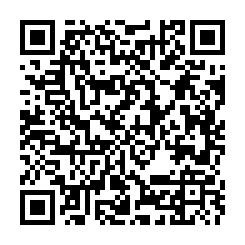 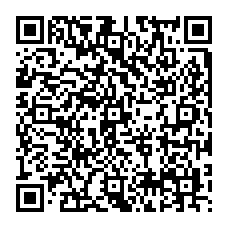 話しかけると翻訳してくれるアプリ（日本語⇄外国語）災害、外国人受け入れ可能な医療機関、交通等の多言語情報アプリ＜Google翻訳＞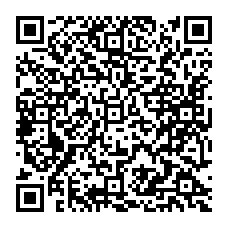 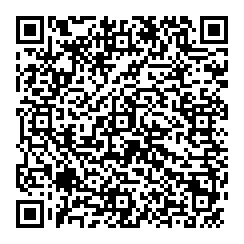 ＜NHK WORLD-JAPAN＞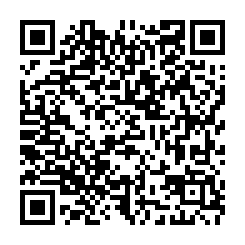 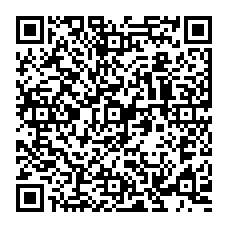 話しかけると翻訳してくれるアプリ（日本語⇄外国語）最新の災害ニュースを英語、中国語、その他の言語で提供するアプリ① Do you understand Japanese?⑧ Comprenez-vous le japonais ?② 您懂日语吗？⑨ Вы понимаете по-японски?③ 會日語嗎？⑩ Bạn có hiểu tiếng Nhật không?④　일본어를 할 줄 압니까?⑪ เข้าใจภาษาญี่ปุ่นหรือไม่⑤ Nakakaintindi ba kayo ng wikang Hapon?⑫ ဂျပန်ဘာသာစကား နားလည်ပါသလား။⑥ Você entende japonês?⑬ Apakah Anda memahami bahasa Jepang?⑦ ¿Entiende japonés?⑭ जापानी भाषा बुझ्नुहुन्छ?① Which language(s) do you speak?⑧ Quelle(s) langue(s) comprenez-vous ?② 您懂什么语言？⑨ Какой язык вы понимаете?③ 會什麼語言?⑩ Bạn biết ngôn ngữ gì?④　어떤 언어를 할 줄 압니까?⑪ เข้าใจภาษาอะไร ?⑤ Anong wika ang inyong naiintindihan?⑫ ဘယ်ဘာသာစကား နားလည်ပါလဲ။⑥ Quais idiomas você entende?⑬ Anda memahami bahasa apa saja?⑦ ¿Qué idioma entiende?⑭ कुन भाषा बुझ्नुहुन्छ?英語Englishポルトガル語Portuguêsタイ語ภาษาไทย中国語（簡体字）中文（简体字）スペイン語Españolミャンマー語 / မြန်မာဘာသာ中国語（繁体字）中文（繁體字）フランス語Françaisインドネシア語Bahasa Indonesia韓国・朝鮮語한국・조선어ロシア語Русский языкネパール語नेपाली भाषाタガログ語Tagalogベトナム語Tiếng Việtその他Others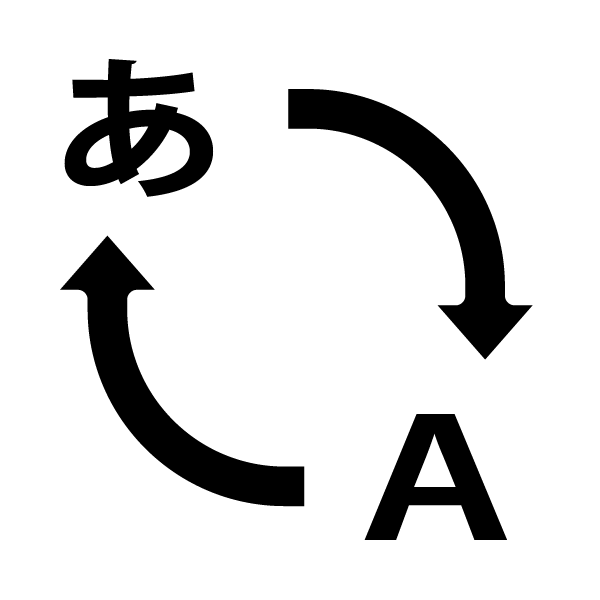 ⑥ Está usando o aplicativo de tradução?⑦ ¿Está usando una aplicación de traducción?⑧ Avez-vous une appli de traduction ?⑨ Вы пользуетесь приложением по переводу?⑩ Bạn có sử dụng phần mềm dịch thuật nào không?⑥ (para referência) aplicativo de tradução＜Voice Tra＞＜Voice Tra＞＜Google翻訳＞＜Google翻訳＞⑦ (Referencia) Aplicación de traducción⑧ (pour information) Applis de traduction⑨ (Для справки) Приложение по переводу⑩ (Tham khảo) Phần mềm dịch thuật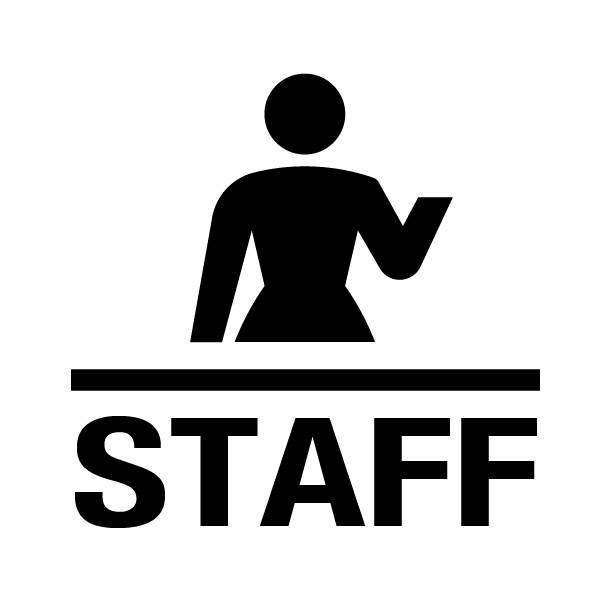 ⑥ Sou membro da equipe do local de refúgio.⑦ Soy personal del refugio.⑧ Je fais partie du personnel de ce refuge.⑨ Я сотрудник(ца) убежища.⑩ Tôi là nhân viên ở nơi lánh nạn.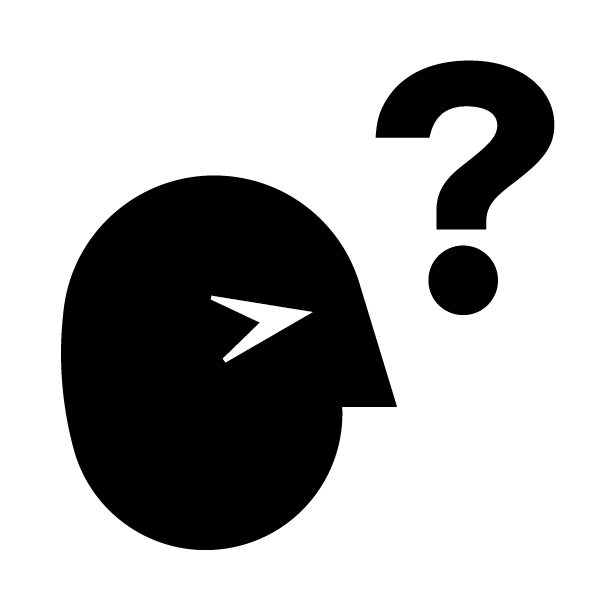 ⑥ Tem algum problema?⑦ ¿Tiene algún problema?⑧ Avez-vous rencontré un problème ?⑨ Вы в чём-то испытываете затруднения?⑩ Bạn có gặp khó khăn gì không?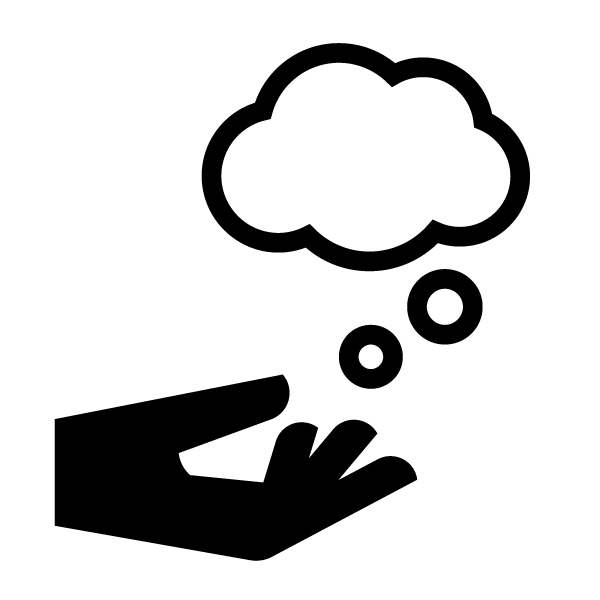 ⑥ Há alguma coisa que queira?⑦ ¿Hay algo que necesite?⑧ Avez-vous besoin de quelque chose ?⑨ Вам что-нибудь нужно?⑩ Bạn có cần gì không?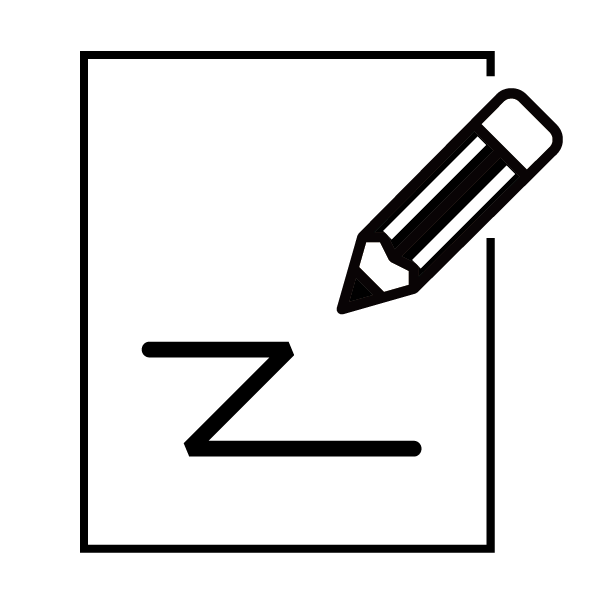 ⑥ Preencha o cartão de registro de pessoas refugiadas.⑦ Por favor, rellene la tarjeta de registro de refugiados.⑧ Veuillez remplir cette carte d’évacuation.⑨ Пожалуйста заполните карту регистрации эвакуированного.⑩ Bạn hãy điền vào Thẻ đăng ký người lánh nạn.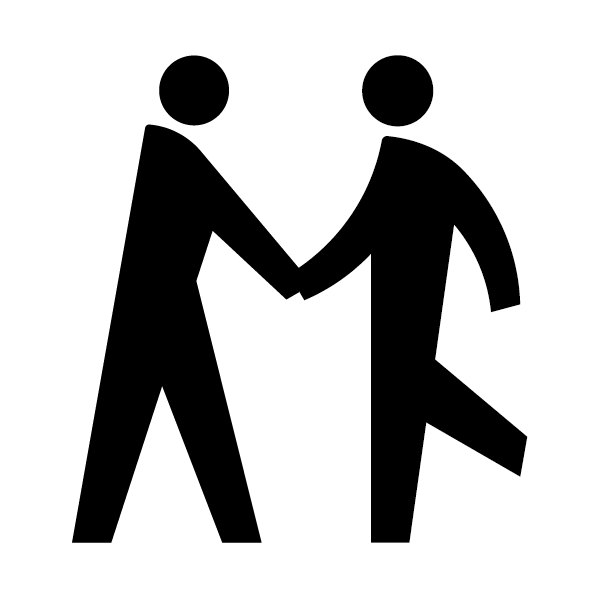 ⑥ Você pode nos ajudar?⑦ ¿Puede ayudarnos?⑧ Pouvez-vous aider le personnel de ce refuge ?⑨ Вы можете помочь?⑩ Bạn có thể giúp chúng tôi không?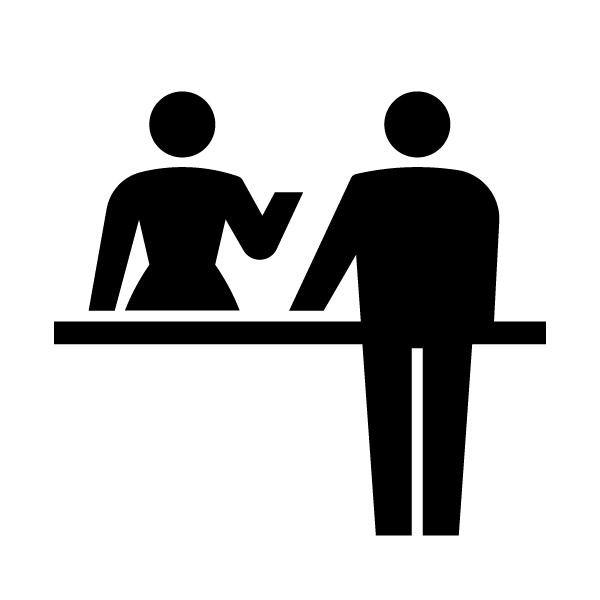 ⑥ Se tiver algum problema, venha até a recepção.⑦ Si tiene algún problema, por favor venga a la recepción.⑧ Si vous rencontrer un problème, veuillez vous adresser à l’accueil.⑨ Если у вас будут какие-либо затруднения, пожалуйста, подойдите к окошку регистрации.⑩ Nếu bạn gặp khó khăn gì, xin hãy đến quầy lễ tân.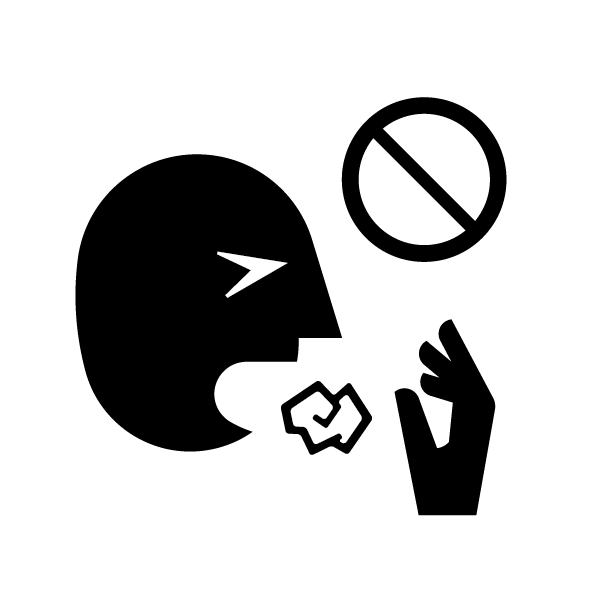 ⑥ Há algo que não posso comer.⑦ Hay alimento que no puedo comer.⑧ Je ne peux pas manger certains aliments.⑨ Есть продукты, которые я не могу есть.⑩ Có một số món tôi không thể ăn được.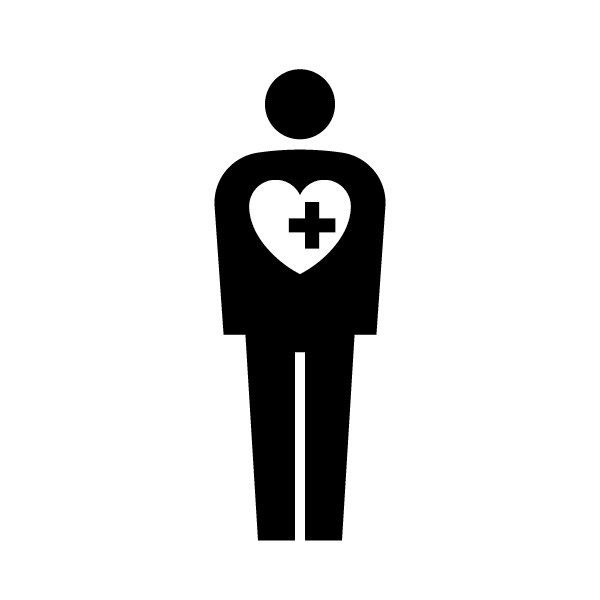 ⑥ Sou portador de doença crônica.⑦ Tengo una enfermedad que sufro por mucho tiempo.⑧ J’ai une maladie chronique.⑨ Есть хроническое заболевание.⑩ Tôi có bệnh mãn tính.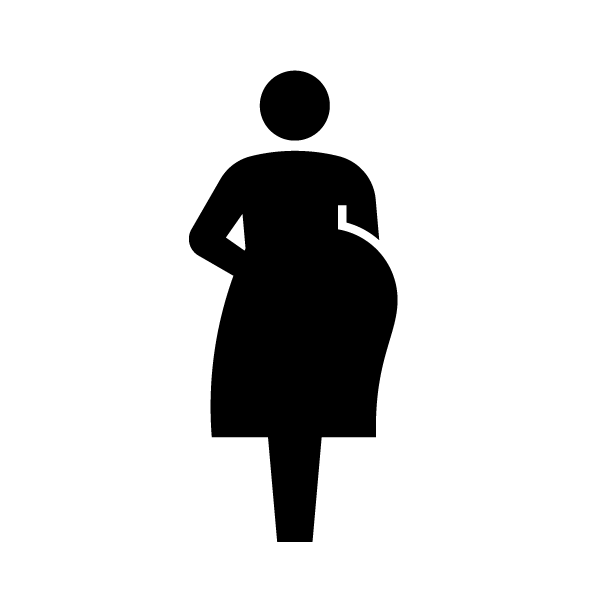 ⑥ Eu estou grávida.⑦ Estoy embarazada.⑧ Je suis enceinte.⑨ Я беременна.⑩ Tôi đang mang thai.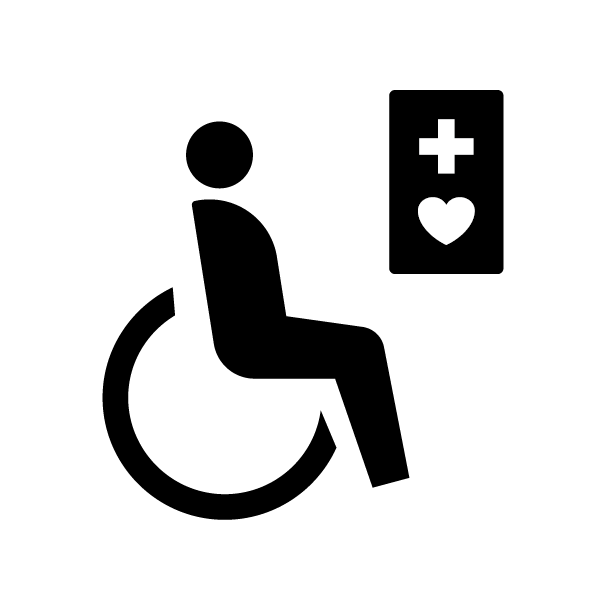 ⑥ Sou Portador com Deficiência.⑦ Tengo dificultad.⑧ Je suis handicapé(e).⑨ У меня есть инвалидность.⑩ Tôi bị khuyết tật.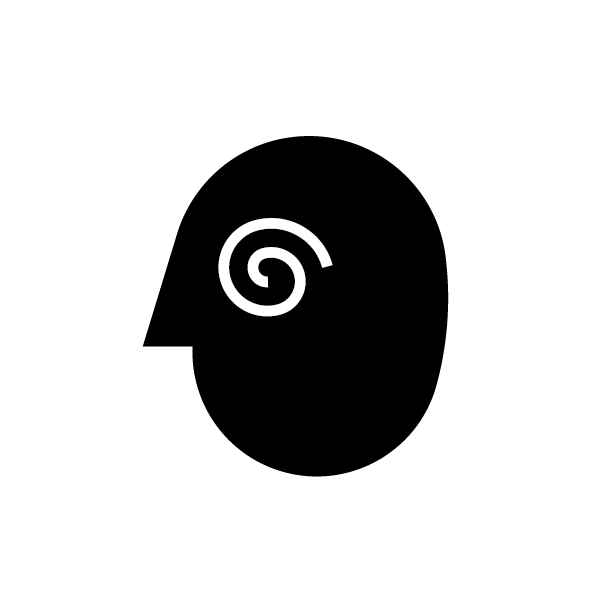 ⑥ Não estou me sentindo bem.⑦ No me siento bien.⑧ Je suis malade.⑨ Я плохо себя чувствую.⑩ Tôi thấy trong người không khỏe.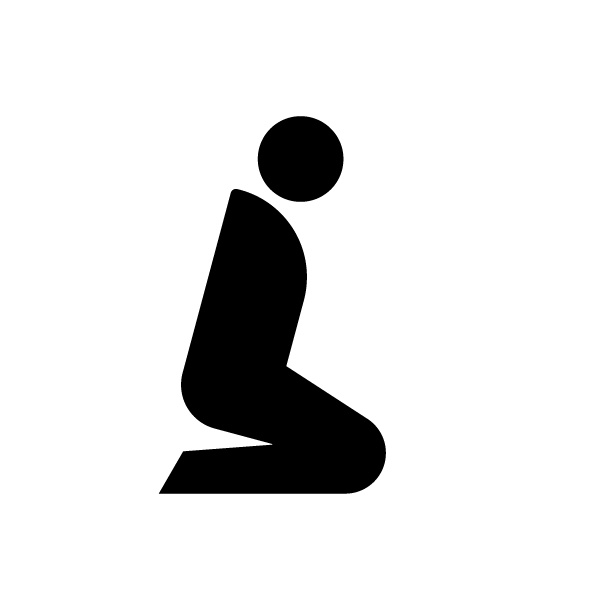 ⑥ Quero rezar.⑦ Quiero rezar.⑧ Je voudrais faire ma prière.⑨ Я хочу помолиться.⑩ Tôi muốn cầu nguyện.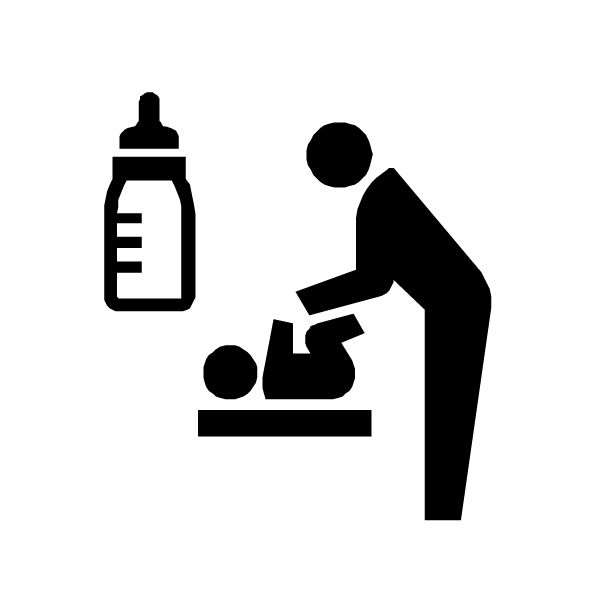 ⑥ Quero amamentar.⑦ Quiero amamantar.⑧ Je voudrais allaiter mon bébé.⑨ Я хочу покормить ребёнка грудью.⑩ Tôi muốn cho con bú.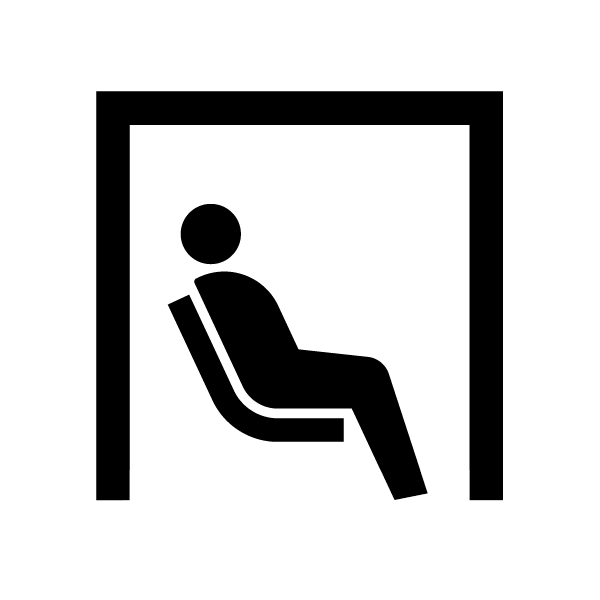 ⑥ Quero utilizar um quarto privado por pouco tempo.⑦ Quiero usar una habitación privada por poco tiempo.⑧ Je voudrais disposer d’un espace privé un petit moment.⑨ Я хочу на короткое время воспользоваться отдельным помещением.⑩ Tôi muốn sử dụng phòng riêng trong chốc lát.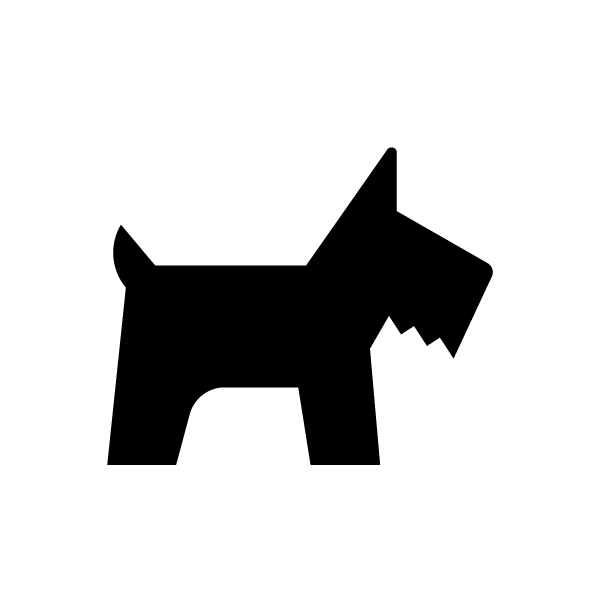 ⑥ Quero trazer meu animal de estimação.⑦ Quiero traer a mi mascota.⑧ Je voudrais amener mon animal de compagnie.⑨ Я хочу привести с собой домашнее животное.⑩ Tôi muốn dẫn thú cưng của tôi theo.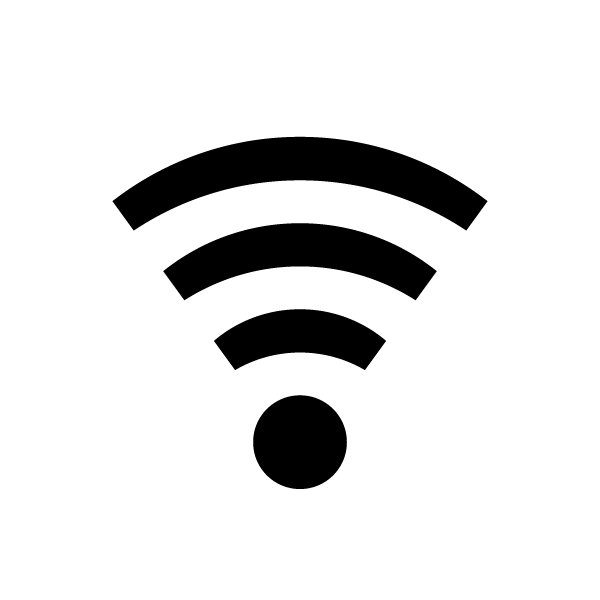 ⑥ Quero usar o Wi-Fi.⑦ Quiero usar Wi-Fi.⑧ Je voudrais accéder au Wi-Fi.⑨ Я хочу воспользоваться Wi-Fi.⑩ Tôi muốn sử dụng mạng Wi-Fi.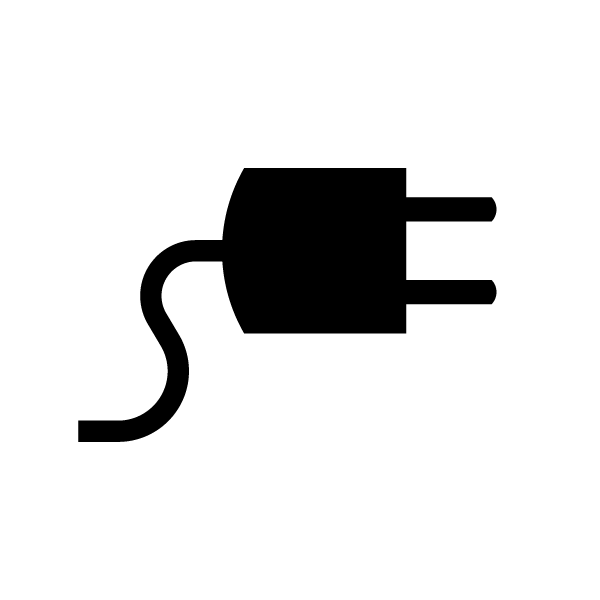 ⑥ Quero carregar meu celular.⑦ Quiero cargar mi teléfono móvil.⑧ Je voudrais recharger mon téléphone portable.⑨ Я хочу зарядить мобильный телефон.⑩ Tôi muốn sạc điện thoại di động.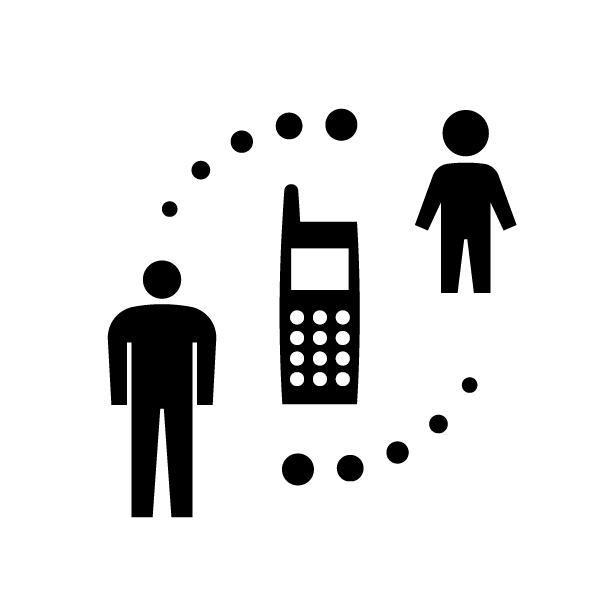 ⑥ Quero contactar minha família.⑦ Quiero contactar a mi familia.⑧ Je voudrais contacter ma famille.⑨ Я хочу связаться со своей семьёй.⑩ Tôi muốn liên lạc với gia đình.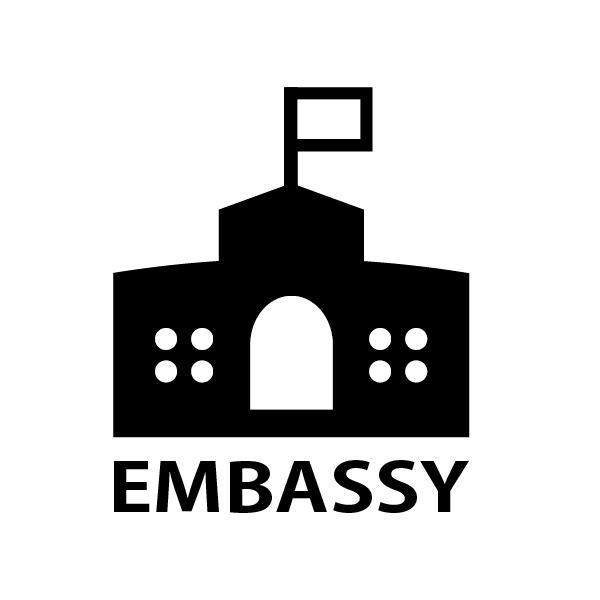 ⑥ Quero contactar a Embaixada.⑦ Quiero contactar a la embajada.⑧ Je voudrais contacter l’ambassade.⑨ Я хочу связаться с посольством.⑩ Tôi muốn liên lạc với Đại sứ quán.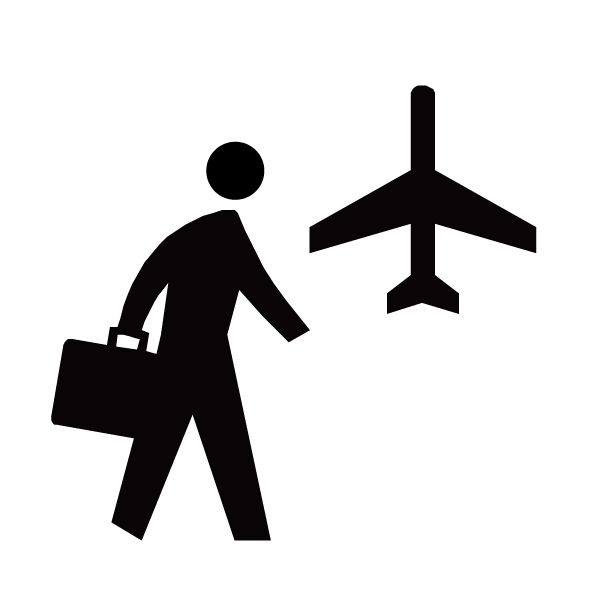 ⑥ Quero voltar logo para o meu país.⑦ Quiero volver a mi país de inmediato.⑧ Je voudrais rentrer tout de suite dans mon pays.⑨ Я хочу поскорее вернуться в свою страну.⑩ Tôi muốn về nước ngay lập tức.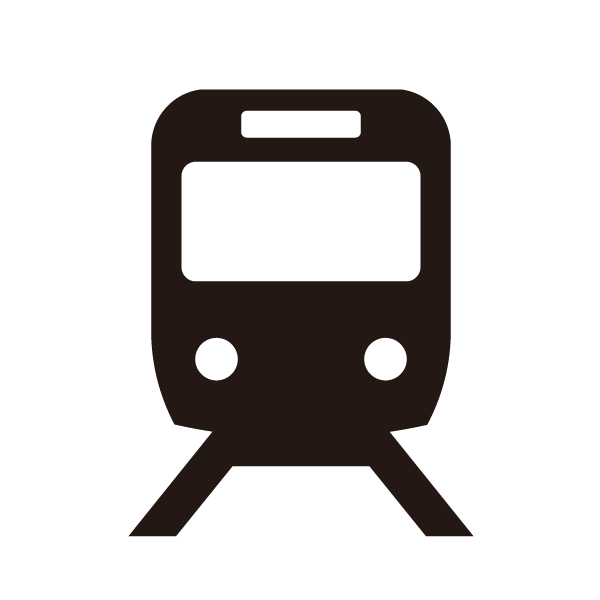 ⑥ Quero saber os modos de locomoção.⑦ Quiero saber cómo movilizarme.⑧ Je voudrais savoir quels sont les moyens de déplacement disponibles.⑨ Я хочу узнать о способах перемещения.⑩ Tôi muốn biết phương thức di chuyển.⑥ Quero ○○○.⑦ Necesito ○○○.⑧ Je voudrais ○○○.⑨ Я хочу ○○○.⑩ Tôi muốn/ cần ○○○.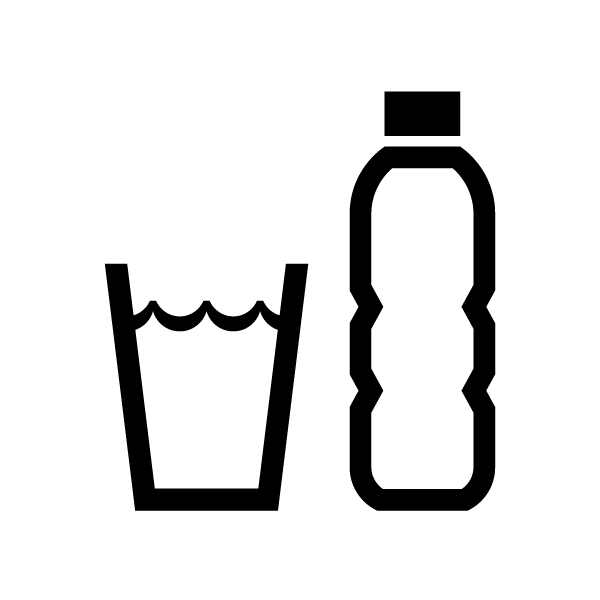 ⑥ Água⑦ agua⑧ Eau⑨ вода⑩ Nước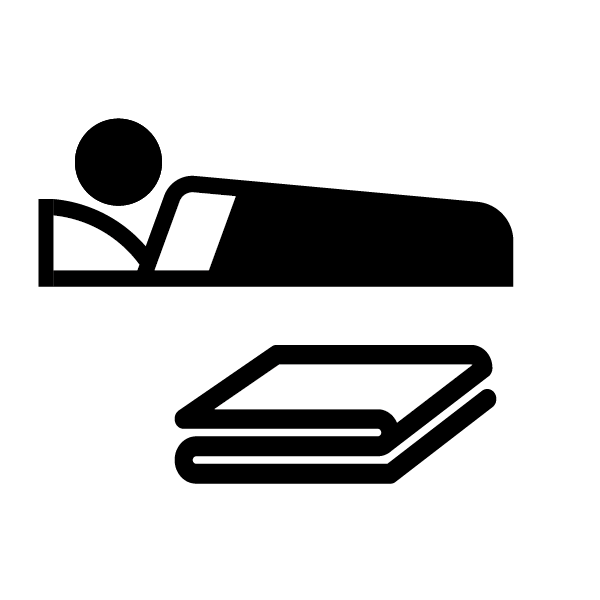 ⑥ Cobertor⑦ manta⑧ Couverture⑨ одеяло⑩ Chăn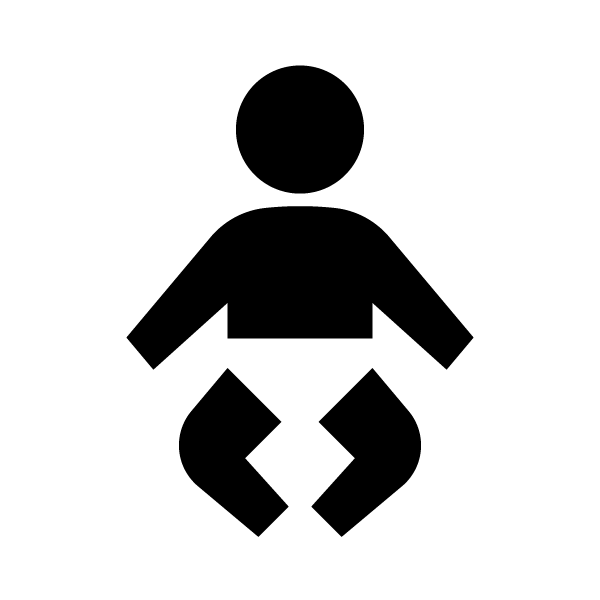 ⑥ Fraldas⑦ pañales⑧ Couche⑨ памперсы⑩ Bỉm, tã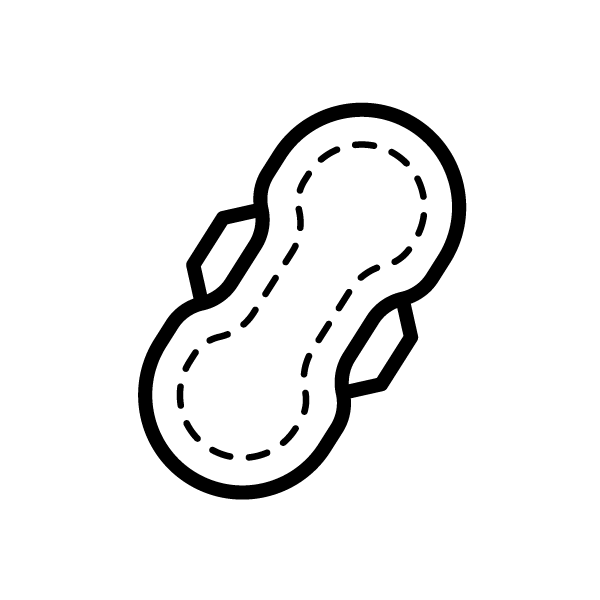 ⑥ Absorventes higiênicos⑦ artículos sanitarios⑧ Protections hygiéniques⑨ товары для менструации⑩ Đồ băng vệ sinh phụ nữ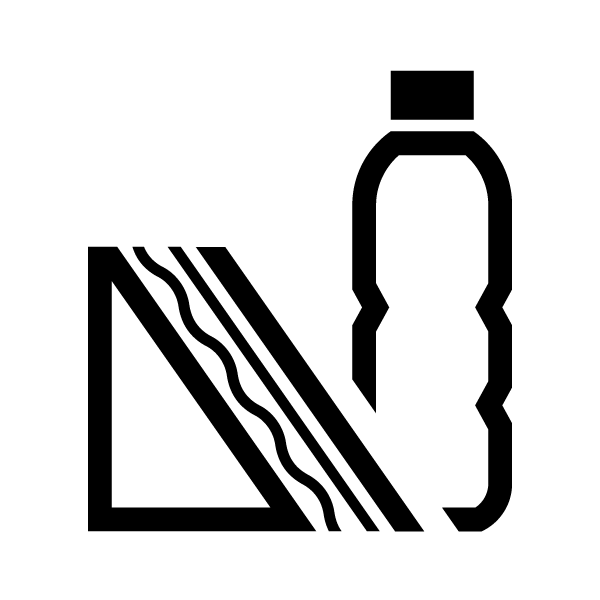 ⑥ Alimentos⑦ comida⑧ Aliments⑨ продукты питания⑩ Đồ ăn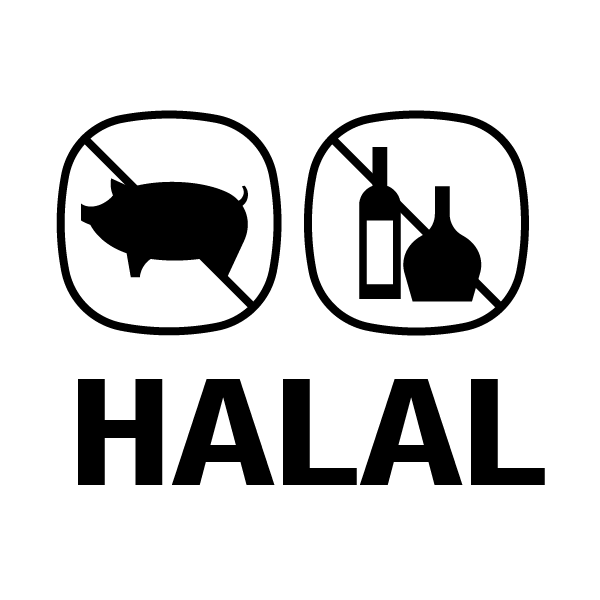 ⑥ Alimentos Halal⑦ comida halal⑧ Aliments halal⑨ еда, разрешенная для приёма пищи мусульманам⑩ Đồ ăn Halal (dành cho người theo Đạo Hồi)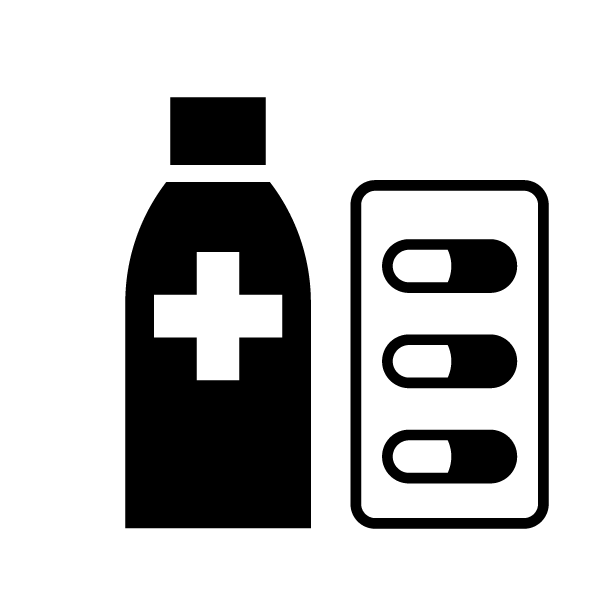 ⑥ Medicamentos⑦ medicamento⑧ Médicaments⑨ лекарства⑩ Thuốc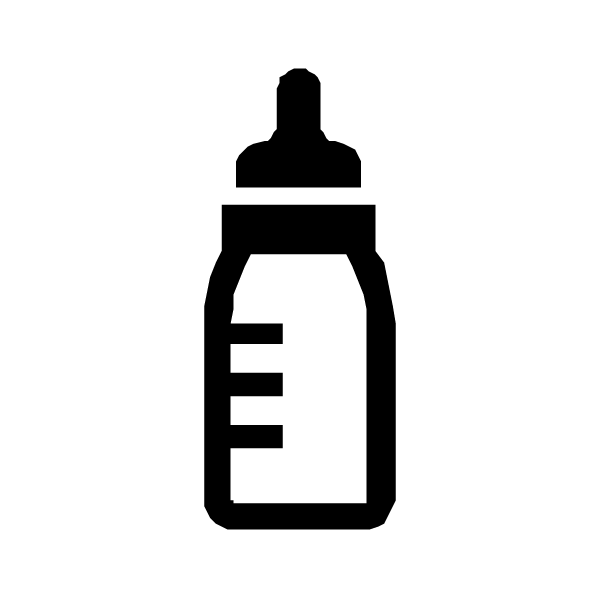 ⑥ Leite⑦ leche⑧ Lait, lait en poudre⑨ молоко⑩ Sữa